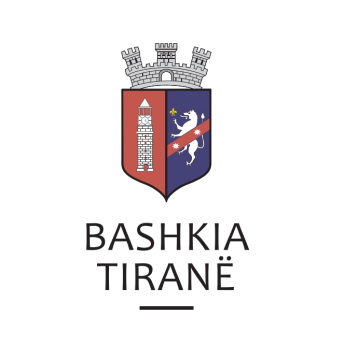      R  E  P U  B  L  I  K  A    E   S  H  Q  I  P  Ë  R  I  S  Ë
  BASHKIA TIRANË
DREJTORIA E PËRGJITHSHME PËR MARRËDHËNIET ME PUBLIKUN DHE JASHTË
DREJTORIA E KOMUNIKIMIT ME QYTETARËTLënda: Kërkesë për publikim lidhur me shpalljen e vendosjes së sekuestros për firmën “Kulla-92” përfaqësuar nga z. Rexhep Veli Kulla. Pranë Bashkisë Tiranë ka ardhur kërkesa për shpallje nga Përmbaruesen Gjyqësore Private “Ensola Kuçi”, në lidhje me shpalljen e ankandit publik të debitorit firma “Kulla-92” përfaqësuar nga z. Rexhep Veli Kulla.Urdhëron si më poshtë:Vendosjen e masës së sekuestros të firmës “Kulla-92” përfaqësuar nga z. Rexhep veli kulla, në shumën e detyrimit prej 9,278,771 (nëntë milion e dyqind e shtatëdhjetë e tetë mijë e shtatëqind e shtatëdhjetë e një) Lekë si dhe tarifën e shërbimit përmbarimor në masën prej 766 873, lekë me tvsh. Drejtoria e Komunikimit me Qytetarët ka bërë të mundur afishimin e shpalljes për Përmbaruesen Gjyqësore Private “Ensola Kuçi”në tabelën e shpalljeve të Sektorit të Informimit dhe Shërbimeve për Qytetarët pranë Bashkisë Tiranë.     R  E  P U  B  L  I  K  A    E   S  H  Q  I  P  Ë  R  I  S  Ë
  BASHKIA TIRANË
DREJTORIA E PËRGJITHSHME PËR MARRËDHËNIET ME PUBLIKUN DHE JASHTË
DREJTORIA E KOMUNIKIMIT ME QYTETARËTLënda: Kërkesë për publikim lidhur me njoftimin për kalimin ne Ekzekutim të detyrueshëm. Pranë Bashkisë Tiranë ka ardhur kërkesa për shpallje nga Shoqëria Përmbarimore “Justitia”, në lidhje me shpalljen e ekzekutimit vullnetar për debitorin z. Altin Muhamet Petalli. Lajmërim për ekzekutim të detyrueshëm. Kreditor:           Shoqëria Albtelecom sh.a me NIPT J61824053NDebitor:             Altin Muhamet PetalliObjekt:               Kthim ShumeDrejtoria e Komunikimit me Qytetarët ka bërë të mundur afishimin e shpalljes për Shoqëria Përmbarimore “Justitia”, në tabelën e shpalljeve të Sektorit të Informimit dhe Shërbimeve për Qytetarët pranë Bashkisë Tiranë.     R  E  P U  B  L  I  K  A    E   S  H  Q  I  P  Ë  R  I  S  Ë
  BASHKIA TIRANË
DREJTORIA E PËRGJITHSHME PËR MARRËDHËNIET ME PUBLIKUN DHE JASHTË
DREJTORIA E KOMUNIKIMIT ME QYTETARËTLënda: Kërkesë për publikim lidhur me shpalljen për Ekzekutim Vullnetar.Pranë Bashkisë së Tiranës ka ardhur kërkesa për shpallje nga Shoqëria Përmbarimore “STRATI BAILIFF’S SERVICES” sh.p.k., në lidhje me njoftimin për kryerjen e ekzekutimit vullnetar, për kthimin e shumës debitorët z. Nikolin Kola, znj. Joana prifti, z. Luan Gjoka dhe znj. Dëshira Sinani. Shitjen në ankand të pasurisë së paluajtshme:Apartament, me sip 77.31 m2, në pronësi të Dëshira Sinani, regjistruar në ZVRPP Tiranë me nr. pasurie nr. 7/168+2-20/1 dhe me nr. regjistri hipotekor 259 dt. 21.10.2009, zona kadastrale 8330, volumi 15, faqe 209, lënë si garanci bankës me kontratën e hipotekës nr. 2265 rep. Nr. 979 kol, datë 10.05.2011. Drejtoria e Komunikimit me Qyetarët ka bërë të mundur afishimin e shpalljes për Shoqërinë Përmbarimore “STRATI BAILIFF’S SERVICE” sh.p.k, në tabelën e shpalljeve të Sektorit të Informimit dhe Shërbimeve për Qytetarët pranë Bashkisë së Tiranës.